ИНФОРМАЦИОННОЕ СООБЩЕНИЕ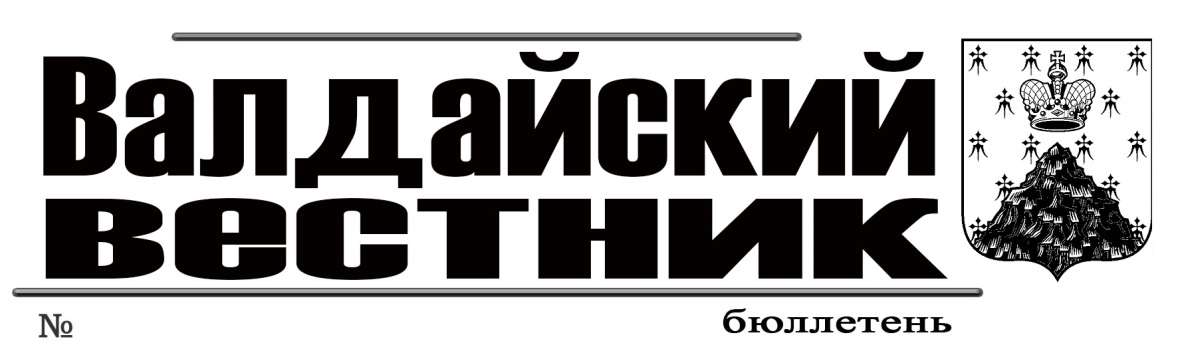 Администрация Валдайского муниципального района сообщает о приёме заявлений о предоставлении в аренду земельных участков, из земель населённых пунктов, для ведения личного подсобного хозяйства, расположенных:Новгородская область, Валдайский район, Короцкое сельское поселение, площадью 1501 кв.м, с кадастровым номером 53:03:0640001:235;Новгородская область, Валдайский район, Короцкое сельское поселение, площадью 1501 кв.м, с кадастровым номером 53:03:0640001:237;Новгородская область, Валдайский район, Короцкое сельское поселение, площадью 1501 кв.м, с кадастровым номером 53:03:0640001:239;Новгородская область, Валдайский район, Короцкое сельское поселение, площадью 1501 кв.м, с кадастровым номером 53:03:0640001:240;Новгородская область, Валдайский район, Короцкое сельское поселение, площадью 1501 кв.м, с кадастровым номером 53:03:0640001:252;Новгородская область, Валдайский район, Короцкое сельское поселение, площадью 1501 кв.м, с кадастровым номером 53:03:0640001:253;Новгородская область, Валдайский район, Короцкое сельское поселение, площадью 1501 кв.м, с кадастровым номером 53:03:0640001:254;Новгородская область, Валдайский район, Короцкое сельское поселение, площадью 1501 кв.м, с кадастровым номером 53:03:0640001:255;Новгородская область, Валдайский район, Короцкое сельское поселение, площадью 1501 кв.м, с кадастровым номером 53:03:0640001:256;Новгородская область, Валдайский район, Короцкое сельское поселение, площадью 1501 кв.м, с кадастровым номером 53:03:0640001:257.Граждане, заинтересованные в предоставлении земельных участков, могут подавать заявления о намерении участвовать в аукционе на право заключения договора аренды данных земельных участков.Заявления принимаются в течение тридцати дней со дня опубликования данного сообщения (по 12.10.2020 включительно).Заявления могут быть поданы при личном обращении в бумажном виде через многофункциональный центр предоставления государственных и муниципальных услуг по адресу: Новгородская область, г.Валдай, ул.Гагарина, д.12/2, и Администрацию Валдайского муниципального района по адресу: Новгородская область, г.Валдай, пр.Комсомольский, д.19/21, каб.305, тел.: 8 (816-66) 2-25-16.Со схемой расположения земельных участков на бумажном носителе, можно ознакомиться в комитете по управлению муниципальным имуществом Администрации муниципального района (каб.409), с 8.00 до 17.00 (перерыв на обед с 12.00 до 13.00) в рабочие дни.При поступлении двух или более заявлений права на заключение договоров аренды земельных участков предоставляются на торгах.ИНФОРМАЦИОННОЕ СООБЩЕНИЕАдминистрация Валдайского муниципального района сообщает о приёме заявлений о предоставлении в собственность земельных участков для ведения личного подсобного хозяйства, из земель населённых пунктов, расположенных:Новгородская область, Валдайский район, Рощинское сельское поселение, д.Байнёво, площадью 2990 кв.м (ориентир: данный земельный участок расположен на расстоянии ориентировочно 10 м в западном направлении от земельного участка с кадастровым номером 53:03:1412001:34);Новгородская область, Валдайский район, Ивантеевское сельское поселение, д.Ивантеево, площадью 1500 кв.м (ориентир: данный земельный участок примыкает с западной стороны к земельному участку с кадастровым номером 53:03:0732001:138);Новгородская область, Валдайский район, Ивантеевское сельское поселение, д.Ивантеево, площадью 1500 кв.м (ориентир: данный земельный участок примыкает с западной стороны к земельным участкам с кадастровыми номероми 53:03:0732001:138 и 53:03:0732001:114);Новгородская область, Валдайский район, Ивантеевское сельское поселение, д.Ивантеево, площадью 1499 кв.м (ориентир: данный земельный участок примыкает с западной стороны к земельному участку с кадастровым номером 53:03:0732001:114);Граждане, заинтересованные в предоставлении земельного участка, могут подавать заявления о намерении участвовать в аукционе по продаже данного земельного участка.Заявления принимаются в течение тридцати дней со дня опубликования данного сообщения (по 12.10.2020 включительно). Заявления могут быть поданы при личном обращении в бумажном виде через многофункциональный центр предоставления государственных и муниципальных услуг по адресу: Новгородская область, г.Валдай, ул.Гагарина, д.12/2, и Администрацию Валдайского муниципального района по адресу: Новгородская область, г.Валдай, пр.Комсомольский, д.19/21, каб.305, тел.: 8 (816-66) 46-318.Со схемой расположения земельного участка на бумажном носителе, можно ознакомиться в комитете по управлению муниципальным имуществом Администрации муниципального района (каб.409), с 8.00 до 17.00 (перерыв на обед с 12.00 до 13.00) в рабочие дни.При поступлении двух или более заявлений земельный участок предоставляется на торгах.АДМИНИСТРАЦИЯ ВАЛДАЙСКОГО МУНИЦИПАЛЬНОГО РАЙОНАП О С Т А Н О В Л Е Н И Е07.09.2020 №1377Об осуществлении содержания и обслуживания бесхозяйных сетей водоснабжения и водоотведенияВ соответствии с Федеральным законом от 06 октября 2003 года № 131-ФЗ «Об общих принципах организации местного самоуправления в Российской Федерации, Федеральным законом от 07 декабря 2011 года № 416-ФЗ «О водоснабжении и водоотведении», пунктом 5 статьи 39 Федерального закона от 21 июля 2005 № 115-ФЗ (ред. от 27.12.2018) «О концессионных соглашениях», постановлением Администрации Валдайского муниципального района от 30.08.2017 №1697 «Об определении гарантирующей организации для централизованной системы холодного водоснабжения и водоотведения на территории Валдайского муниципального района» Администрация муниципального района ПОСТАНОВЛЯЕТ:1. До признания права собственности на бесхозяйную сеть водоснабжения, проходящей от водопроводного колодца, расположенного напротив индивидуального жилого дома №122 по ул. Ломоносова, до водопроводного колодца, расположенного на перекрестке ул. Ломоносова вблизи дома №112 имеет протяженность 115 метра и диаметр 57 мм, ресурсоснабжающей организации ООО «СУ-53» осуществлять ее содержание и обслуживание.2. Руководителю ООО «СУ-53» обратиться в комитет по тарифной политике Новгородской области по вопросу включения затрат на содержание и обслуживание вышеуказанной бесхозяйной сети водоснабжения в тарифы на следующий период регулирования.3. Опубликовать постановление в бюллетене «Валдайский Вестник» и разместить на официальном сайте Администрации Валдайского муниципального района в сети «Интернет».Глава муниципального района		Ю.В.СтадэСОДЕРЖАНИЕ________________________________________________________________________«Валдайский Вестник». Бюллетень № 49 (395) от 11.09.2020Учредитель: Дума Валдайского муниципального районаУтвержден решением Думы Валдайского муниципального района от 27.03.2014 № 289Главный редактор: Глава Валдайского муниципального района Ю.В. Стадэ, телефон: 2-25-16Адрес редакции: Новгородская обл., Валдайский район, г.Валдай, пр.Комсомольский, д.19/21Отпечатано в МБУ «Административно-хозяйственное управление» (Новгородская обл., Валдайский район, г. Валдай, пр. Комсомольский, д.19/21 тел/факс 46-310(доб. 122)Выходит по пятницам. Объем 29 п.л. Тираж 30 экз. Распространяется бесплатно.Информационное сообщение………………………………………………………………………………………………….………………………………………..1Информационное сообщение1Нормативная документацияПостановление Администрации Валдайского муниципального района от 07.09.2020 №1377 «Об осуществлении содержания и обслуживания бесхозяйных сетей водоснабжения и водоотведения»......................................................................................................................................................1